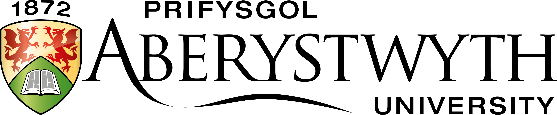 This question is associated with alkenes and alkynes.
Describe and provide a diagram showing the different types of bonding present in 1,1,2,2-tetrachloroethene (PerkloneTM, a solvent used in dry cleaning). Give the shape and approximate bond angles for the carbon atoms.Give the shape and approximate bond angles for the carbon atoms in trichloroethene (TrikloneTM, a solvent used in the chemical industry). How many isomers are possible? How many isomers are possible for dichloroethene?How many isomers are possible for chloroethene (vinyl chloride, the monomer for PVC)?In 1971, a major chemical company found that the trichloroethene that it was using in a large-scale process was degrading to dichloroethyne, a highly unstable compound. Describe and provide a diagram showing the different types of bonding present in dichloroethyne. Give the shape and approximate bond angles for the carbon atoms.You have a 21.90 cm3 (mL) of 0.00400 M solution of potassium permanganate (KMnO4). This was titrated with 20.0 cm3 of a solution of Fe (II) sulfate. The two half-reactions are: MnO4- + 8 H+ + 5 e-  Mn2+ + 4 H2O  Fe2+  Fe3+ + e-Give the ionic redox equation for the reaction of the permanganate ion (MnO4-) and Fe2+.Work out the concentration of the Fe2+ solution in molar (M) units.The Fe2+ was present as Fe (II) sulfate (FeSO4). What mass of FeSO4 had been dissolved in the 20.0 cm3 of Fe (II) sulfate solution?Define chirality and, with the use of diagrams and/or examples, explain its importance in chemistry and biochemistry.Write an essay about the chemistry of water.Period1234567THE PERIODIC TABLE1	2	Group	3	4	5	6	7	0s Blockp BlockLanthanoid elements‣‣ elementsEntrance ExaminationMarch 2022CHEMISTRYTime allowed: 1.5 hours (90 minutes)Answer TWO questionsYou may use a calculator and a periodic table6.94LiLithium39.01BeBeryllium 4massatomic numberd Blockmassatomic numberd Blockmassatomic numberd Blockmassatomic numberd Blockmassatomic numberd Blockmassatomic numberd Blockmassatomic numberd Blockmassatomic numberd Blockmassatomic numberd Blockmassatomic numberd Block10.8BBoron512.0CCarbon614.0NNitrogen716.0OOxygen819.0FFluorine920.2NeNeon1023.0NaSodium1124.3MgMagnesium12massatomic numberd Blockmassatomic numberd Blockmassatomic numberd Blockmassatomic numberd Blockmassatomic numberd Blockmassatomic numberd Blockmassatomic numberd Blockmassatomic numberd Blockmassatomic numberd Blockmassatomic numberd Block27.0AlAluminium1328.1SiSilicon1431.0PPhosphorus1532.1SSulfur1635.5ClChlorine1740.0ArArgon1839.1KPotassium1940.1CaCalcium2045.0ScScandium2147.9TiTitanium2250.9VVanadium2352.0CrChromium2454.9MnManganese2555.8FeIron2658.9CoCobalt2758.7NiNickel2863.5CuCopper2965.4ZnZinc3069.7GaGallium3172.6GeGermanium3274.9AsArsenic3379.0SeSelenium3479.9BrBromine3583.8KrKrypton3685.5RbRubidium3787.6SrStrontium3888.9YYttrium3991.2ZrZirconium4092.9NbNiobium4195.9MoMolybdenum4298.9TcTechnetium43101RuRuthenium44103RhRhodium45106PdPalladium46108AgSilver47112CdCadmium48115InIndium49119SnTin50122SbAntimony51128TeTellurium52127IIodine53131XeXenon54133CsCaesium55137BaBarium56139 ‣ LaLanthanum57179HfHafnium72181TaTantalum73184WTungsten74186ReRhenium75190OsOsmium76192IrIridium77195PtPlatinum78197AuGold79201HgMercury80204TlThallium81207PbLead82209BiBismuth83(210)PoPolonium84(210)AtAstatine85(222)RnRadon86(223)FrFrancium87(226)RaRadium88(227)Ac ‣‣Actinium89f Blockf Blockf Blockf Blockf Blockf Blockf Blockf Blockf Blockf Blockf Blockf Blockf Blockf Blockf Block